Autumn 1Autumn 2Spring 1Spring 1Spring 2Spring 2Spring 2Summer 1Summer 1Summer 1Summer 2Reception and Year 1 Wrens Poetry and non-fiction will be interweaved throughout the year in English lessons, Guided Reading 1:1 reading, home-reading and class texts. Children will also choose from a wide selection of genres and authors in their class libraries. Poetry and non-fiction will be interweaved throughout the year in English lessons, Guided Reading 1:1 reading, home-reading and class texts. Children will also choose from a wide selection of genres and authors in their class libraries. Poetry and non-fiction will be interweaved throughout the year in English lessons, Guided Reading 1:1 reading, home-reading and class texts. Children will also choose from a wide selection of genres and authors in their class libraries. Poetry and non-fiction will be interweaved throughout the year in English lessons, Guided Reading 1:1 reading, home-reading and class texts. Children will also choose from a wide selection of genres and authors in their class libraries. Poetry and non-fiction will be interweaved throughout the year in English lessons, Guided Reading 1:1 reading, home-reading and class texts. Children will also choose from a wide selection of genres and authors in their class libraries. Poetry and non-fiction will be interweaved throughout the year in English lessons, Guided Reading 1:1 reading, home-reading and class texts. Children will also choose from a wide selection of genres and authors in their class libraries. Poetry and non-fiction will be interweaved throughout the year in English lessons, Guided Reading 1:1 reading, home-reading and class texts. Children will also choose from a wide selection of genres and authors in their class libraries. Poetry and non-fiction will be interweaved throughout the year in English lessons, Guided Reading 1:1 reading, home-reading and class texts. Children will also choose from a wide selection of genres and authors in their class libraries. Poetry and non-fiction will be interweaved throughout the year in English lessons, Guided Reading 1:1 reading, home-reading and class texts. Children will also choose from a wide selection of genres and authors in their class libraries. Poetry and non-fiction will be interweaved throughout the year in English lessons, Guided Reading 1:1 reading, home-reading and class texts. Children will also choose from a wide selection of genres and authors in their class libraries. Poetry and non-fiction will be interweaved throughout the year in English lessons, Guided Reading 1:1 reading, home-reading and class texts. Children will also choose from a wide selection of genres and authors in their class libraries. Poetry and non-fiction will be interweaved throughout the year in English lessons, Guided Reading 1:1 reading, home-reading and class texts. Children will also choose from a wide selection of genres and authors in their class libraries. Reception and Year 1 Wrens ThemeSupertatoHouses and HomesOuter Space Outer Space Outer Space Animal Adventures Animal Adventures Jack & The Beanstalk Jack & The Beanstalk Olympics Olympics Reception and Year 1 Wrens Class TextsSupertato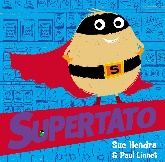 The Three Little Pigs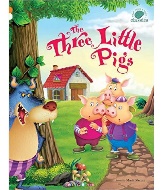 Whatever Next!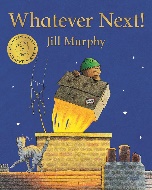 Whatever Next!The Little Red Hen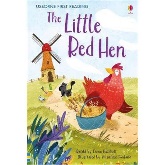 The Little Red HenThe Little Red HenJack and the Beanstalk 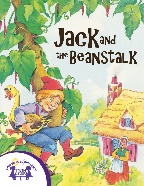 Jack and the Beanstalk Ready Steady Mo!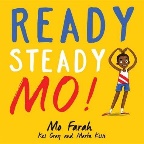 Ready Steady Mo!Reception and Year 1 Wrens Suggested Texts and ‘old favourites’ Supertato series books Superworm Super Daisy Superhero ABCHome By Carson Ellis The House that Jack built How to catch a star Penguinaut Toys in Space How to catch a star Penguinaut Toys in Space The Lion inside Giraffes can’t dance The Tiger who came to teaThe Lion inside Giraffes can’t dance The Tiger who came to teaThe Lion inside Giraffes can’t dance The Tiger who came to teaJasper’s beanstalk Oliver’s vegetables How to plant a seed Jasper’s beanstalk Oliver’s vegetables How to plant a seed Going for goldGoing for goldReception and Year 1 Wrens EYFSWriting outcomes - EYFSWrite recognisable letters, most of which are correctly formed – linked to phonics phaseSpell words by identifying sounds in them and representing the sounds with a letter or lettersWrite simple phrases and sentences that can be ready by others.Reading and comprehension outcomes - EYFSDemonstrate understanding of what has been read to them by retelling stories and narratives using their own words and recently introduced vocabulary; -Anticipate – where appropriate – key events in stories; -Use and understand recently introduced vocabulary during discussions about stories, non-fiction, rhymes and poems and during role-play.Say a sound for each letter in the alphabet and at least 10 digraphs; -Read words consistent with their phonic knowledge by sound-blending; -Read aloud simple sentences and books that are consistent with their phonic knowledge, including some common exception words.Writing outcomes - EYFSWrite recognisable letters, most of which are correctly formed – linked to phonics phaseSpell words by identifying sounds in them and representing the sounds with a letter or lettersWrite simple phrases and sentences that can be ready by others.Reading and comprehension outcomes - EYFSDemonstrate understanding of what has been read to them by retelling stories and narratives using their own words and recently introduced vocabulary; -Anticipate – where appropriate – key events in stories; -Use and understand recently introduced vocabulary during discussions about stories, non-fiction, rhymes and poems and during role-play.Say a sound for each letter in the alphabet and at least 10 digraphs; -Read words consistent with their phonic knowledge by sound-blending; -Read aloud simple sentences and books that are consistent with their phonic knowledge, including some common exception words.Writing outcomes - EYFSWrite recognisable letters, most of which are correctly formed – linked to phonics phaseSpell words by identifying sounds in them and representing the sounds with a letter or lettersWrite simple phrases and sentences that can be ready by others.Reading and comprehension outcomes - EYFSDemonstrate understanding of what has been read to them by retelling stories and narratives using their own words and recently introduced vocabulary; -Anticipate – where appropriate – key events in stories; -Use and understand recently introduced vocabulary during discussions about stories, non-fiction, rhymes and poems and during role-play.Say a sound for each letter in the alphabet and at least 10 digraphs; -Read words consistent with their phonic knowledge by sound-blending; -Read aloud simple sentences and books that are consistent with their phonic knowledge, including some common exception words.Writing outcomes - EYFSWrite recognisable letters, most of which are correctly formed – linked to phonics phaseSpell words by identifying sounds in them and representing the sounds with a letter or lettersWrite simple phrases and sentences that can be ready by others.Reading and comprehension outcomes - EYFSDemonstrate understanding of what has been read to them by retelling stories and narratives using their own words and recently introduced vocabulary; -Anticipate – where appropriate – key events in stories; -Use and understand recently introduced vocabulary during discussions about stories, non-fiction, rhymes and poems and during role-play.Say a sound for each letter in the alphabet and at least 10 digraphs; -Read words consistent with their phonic knowledge by sound-blending; -Read aloud simple sentences and books that are consistent with their phonic knowledge, including some common exception words.Writing outcomes - EYFSWrite recognisable letters, most of which are correctly formed – linked to phonics phaseSpell words by identifying sounds in them and representing the sounds with a letter or lettersWrite simple phrases and sentences that can be ready by others.Reading and comprehension outcomes - EYFSDemonstrate understanding of what has been read to them by retelling stories and narratives using their own words and recently introduced vocabulary; -Anticipate – where appropriate – key events in stories; -Use and understand recently introduced vocabulary during discussions about stories, non-fiction, rhymes and poems and during role-play.Say a sound for each letter in the alphabet and at least 10 digraphs; -Read words consistent with their phonic knowledge by sound-blending; -Read aloud simple sentences and books that are consistent with their phonic knowledge, including some common exception words.Writing outcomes - EYFSWrite recognisable letters, most of which are correctly formed – linked to phonics phaseSpell words by identifying sounds in them and representing the sounds with a letter or lettersWrite simple phrases and sentences that can be ready by others.Reading and comprehension outcomes - EYFSDemonstrate understanding of what has been read to them by retelling stories and narratives using their own words and recently introduced vocabulary; -Anticipate – where appropriate – key events in stories; -Use and understand recently introduced vocabulary during discussions about stories, non-fiction, rhymes and poems and during role-play.Say a sound for each letter in the alphabet and at least 10 digraphs; -Read words consistent with their phonic knowledge by sound-blending; -Read aloud simple sentences and books that are consistent with their phonic knowledge, including some common exception words.Writing outcomes - EYFSWrite recognisable letters, most of which are correctly formed – linked to phonics phaseSpell words by identifying sounds in them and representing the sounds with a letter or lettersWrite simple phrases and sentences that can be ready by others.Reading and comprehension outcomes - EYFSDemonstrate understanding of what has been read to them by retelling stories and narratives using their own words and recently introduced vocabulary; -Anticipate – where appropriate – key events in stories; -Use and understand recently introduced vocabulary during discussions about stories, non-fiction, rhymes and poems and during role-play.Say a sound for each letter in the alphabet and at least 10 digraphs; -Read words consistent with their phonic knowledge by sound-blending; -Read aloud simple sentences and books that are consistent with their phonic knowledge, including some common exception words.Writing outcomes - EYFSWrite recognisable letters, most of which are correctly formed – linked to phonics phaseSpell words by identifying sounds in them and representing the sounds with a letter or lettersWrite simple phrases and sentences that can be ready by others.Reading and comprehension outcomes - EYFSDemonstrate understanding of what has been read to them by retelling stories and narratives using their own words and recently introduced vocabulary; -Anticipate – where appropriate – key events in stories; -Use and understand recently introduced vocabulary during discussions about stories, non-fiction, rhymes and poems and during role-play.Say a sound for each letter in the alphabet and at least 10 digraphs; -Read words consistent with their phonic knowledge by sound-blending; -Read aloud simple sentences and books that are consistent with their phonic knowledge, including some common exception words.Writing outcomes - EYFSWrite recognisable letters, most of which are correctly formed – linked to phonics phaseSpell words by identifying sounds in them and representing the sounds with a letter or lettersWrite simple phrases and sentences that can be ready by others.Reading and comprehension outcomes - EYFSDemonstrate understanding of what has been read to them by retelling stories and narratives using their own words and recently introduced vocabulary; -Anticipate – where appropriate – key events in stories; -Use and understand recently introduced vocabulary during discussions about stories, non-fiction, rhymes and poems and during role-play.Say a sound for each letter in the alphabet and at least 10 digraphs; -Read words consistent with their phonic knowledge by sound-blending; -Read aloud simple sentences and books that are consistent with their phonic knowledge, including some common exception words.Writing outcomes - EYFSWrite recognisable letters, most of which are correctly formed – linked to phonics phaseSpell words by identifying sounds in them and representing the sounds with a letter or lettersWrite simple phrases and sentences that can be ready by others.Reading and comprehension outcomes - EYFSDemonstrate understanding of what has been read to them by retelling stories and narratives using their own words and recently introduced vocabulary; -Anticipate – where appropriate – key events in stories; -Use and understand recently introduced vocabulary during discussions about stories, non-fiction, rhymes and poems and during role-play.Say a sound for each letter in the alphabet and at least 10 digraphs; -Read words consistent with their phonic knowledge by sound-blending; -Read aloud simple sentences and books that are consistent with their phonic knowledge, including some common exception words.Writing outcomes - EYFSWrite recognisable letters, most of which are correctly formed – linked to phonics phaseSpell words by identifying sounds in them and representing the sounds with a letter or lettersWrite simple phrases and sentences that can be ready by others.Reading and comprehension outcomes - EYFSDemonstrate understanding of what has been read to them by retelling stories and narratives using their own words and recently introduced vocabulary; -Anticipate – where appropriate – key events in stories; -Use and understand recently introduced vocabulary during discussions about stories, non-fiction, rhymes and poems and during role-play.Say a sound for each letter in the alphabet and at least 10 digraphs; -Read words consistent with their phonic knowledge by sound-blending; -Read aloud simple sentences and books that are consistent with their phonic knowledge, including some common exception words.Reception and Year 1 Wrens Writing PurposeTo entertain Descriptive Writing To inform Recounts  Wanted Posters To entertain  Traditional Tales Innovated stories with repetitive patterns or structure To informWanted Posters - with a twistTo inform  Instructions Lists, labels and captions Safety Information Posters To inform  Instructions Lists, labels and captions Safety Information Posters To inform   Fact sheetsRecountsTo entertain and perform   Innovated stories with repetitive patterns or structure (based on Little Red Hen) Rhyme and PatternTo inform   Fact sheetsRecountsTo entertain and perform   Innovated stories with repetitive patterns or structure (based on Little Red Hen) Rhyme and PatternTo inform   Fact sheetsRecountsTo entertain and perform   Innovated stories with repetitive patterns or structure (based on Little Red Hen) Rhyme and PatternTo inform Instructions  Lists, labels, captions News reportsTo inform Instructions  Lists, labels, captions News reportsTo inform Instructions  Lists, labels, captions News reportsTo persuade AdvertsTo entertain and perform  Poems on a themeRobinsYear 1 and 2  ThemeTraditions Traditions Traditions All in a DreamAll in a DreamAll in a DreamAnimal Adventures Animal Adventures Animal Adventures Animal Adventures Animal Adventures RobinsYear 1 and 2  Class TextThe Deep 	The PobbleDark Wood                                     With                                                        No Toes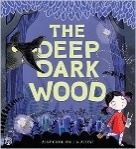 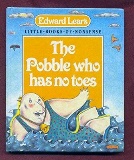 	Monty the Penguin 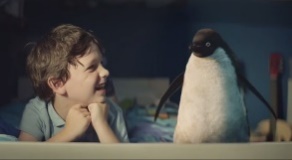 The Deep 	The PobbleDark Wood                                     With                                                        No Toes	Monty the Penguin The Deep 	The PobbleDark Wood                                     With                                                        No Toes	Monty the Penguin Aladdin	Beegu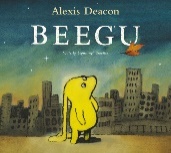 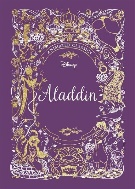 Aladdin	BeeguAladdin	BeeguThe Wind 	                                The Variety   in the	of Life Willows 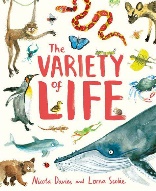 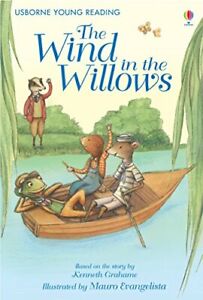 Ocean Animals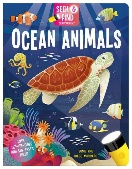 The Wind 	                                The Variety   in the	of Life Willows Ocean AnimalsThe Wind 	                                The Variety   in the	of Life Willows Ocean AnimalsThe Wind 	                                The Variety   in the	of Life Willows Ocean AnimalsThe Wind 	                                The Variety   in the	of Life Willows Ocean AnimalsRobinsYear 1 and 2  Suggested Writing Outcomes Innovated Traditional Tale Story – to entertainNonsense Poem - to entertainA set of instructions for a young child -  to informInnovated Traditional Tale Story – to entertainNonsense Poem - to entertainA set of instructions for a young child -  to informInnovated Traditional Tale Story – to entertainNonsense Poem - to entertainA set of instructions for a young child -  to informAn adventure story unit – to entertainPostcard and diary entries – to communicateAn adventure story unit – to entertainPostcard and diary entries – to communicateAn adventure story unit – to entertainPostcard and diary entries – to communicateInnovated adventure story - to entertainAnimal Riddle - to entertainNon-Chronological report – to inform Innovated adventure story - to entertainAnimal Riddle - to entertainNon-Chronological report – to inform Innovated adventure story - to entertainAnimal Riddle - to entertainNon-Chronological report – to inform Innovated adventure story - to entertainAnimal Riddle - to entertainNon-Chronological report – to inform Innovated adventure story - to entertainAnimal Riddle - to entertainNon-Chronological report – to inform OwlsYear 3 and 4  ThemeThe AbominablesOur EnvironmentOur EnvironmentWater, Water EverywhereMyths & LegendsMyths & LegendsAncient EgyptAncient EgyptMoney, Money, MoneyMoney, Money, MoneyMoney, Money, MoneyOwlsYear 3 and 4  Class TextThe Abominables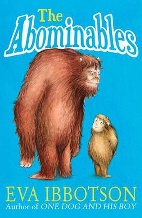 100 Brilliant Poems for Children 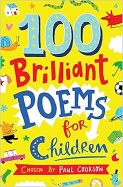 100 Brilliant Poems for Children The Lion, The With and the Wardrobe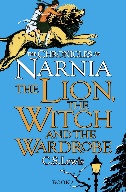 The Legend of Podkin One-Ear 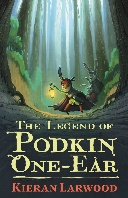 The Legend of Podkin One-Ear Ancient Warriors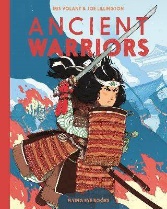 Ancient Warriors100 Mile an Hour Dog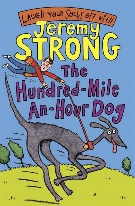 100 Mile an Hour Dog100 Mile an Hour DogOwlsYear 3 and 4  Supporting TextsSnake Glides by Keith Bosley.The Raindrop by John Travers Moore.Word Whirls and other Shape Poems by John Foster.Kenn Nesbitt's Poetry 4 Kids – How to write concrete poetryAngela's Poems – Shape Poems or CalligramYoung Writers – Shape PoemsSnake Glides by Keith Bosley.The Raindrop by John Travers Moore.Word Whirls and other Shape Poems by John Foster.Kenn Nesbitt's Poetry 4 Kids – How to write concrete poetryAngela's Poems – Shape Poems or CalligramYoung Writers – Shape Poems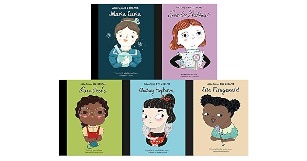 OwlsYear 3 and 4  Suggested Writing OutcomesTo entertain:An innovated narrativeCharacter descriptionsTo inform:Non-chronological reportsDebate/discussion textsTo entertain:Performing poetryWriting poetryTo entertain:Performing poetryWriting poetryTo entertain:To inform:LettersDiariesTo entertain:An innovated myth storyTo inform:Diaries To entertain:An innovated myth storyTo inform:Diaries To inform:Biographies Explanation texts To inform:Biographies Explanation texts To persuade:AdvertsTo inform:ExplanationTo persuade:AdvertsTo inform:ExplanationTo persuade:AdvertsTo inform:ExplanationJays Year 5 ThemeThis is ME!This is ME!This is ME!Ancient GreeceInventors & InventionsInventors & InventionsAmazon Adventure Amazon Adventure Amazon Adventure Amazon Adventure Amazon Adventure Jays Year 5 Class TextThe Nowhere Emporium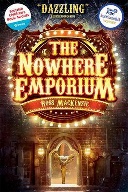 The Nowhere EmporiumThe Nowhere EmporiumWho let the gods out?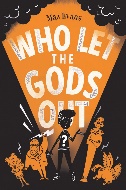 The Portal 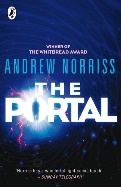 The Portal Journey to the River Sea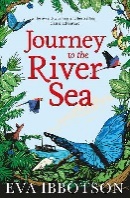 Journey to the River SeaJourney to the River SeaJourney to the River SeaJourney to the River SeaJays Year 5 Supporting TextsNon-fiction selectionNon-fiction selectionNon-fiction selectionGreek Myths Collection Hugo CabaretHugo CabaretKapok Tree Kapok Tree Kapok Tree Kapok Tree Kapok Tree Jays Year 5 Suggested writing outcomes To entertain:A short narrative focusing on settings.To persuade:Debates/discussions To inform:Hybrids To persuade:Debates/discussions To inform:Hybrids To entertain:An innovated mythTo entertain:Innovated invention storyTo inform:InstructionsTo entertain:Innovated invention storyTo inform:InstructionsTo entertain:Narrative focusing on a different settingTo inform:Non-chronological reportLeafletsExplanation texts To persuade:Debate/discussionTo entertain:Narrative focusing on a different settingTo inform:Non-chronological reportLeafletsExplanation texts To persuade:Debate/discussionTo entertain:Narrative focusing on a different settingTo inform:Non-chronological reportLeafletsExplanation texts To persuade:Debate/discussionTo entertain:Narrative focusing on a different settingTo inform:Non-chronological reportLeafletsExplanation texts To persuade:Debate/discussionTo entertain:Narrative focusing on a different settingTo inform:Non-chronological reportLeafletsExplanation texts To persuade:Debate/discussionEagles Year 6 ThemeSurvival! Children of WarChildren of WarThe ClassicsThe ClassicsThe ClassicsViva, Las Vegas! Viva, Las Vegas! Viva, Las Vegas! Viva, Las Vegas! Viva, Las Vegas! Eagles Year 6 Class TextKensuke’s Kingdom 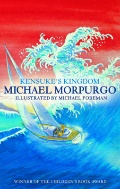 Goodnight, Mr Tom 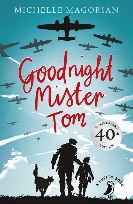 Goodnight, Mr Tom The Highwayman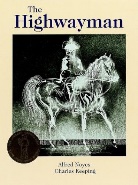 Macbeth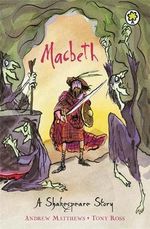 MacbethWonder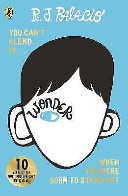 WonderWonderWonderWonderEagles Year 6 Supporting Texts Robinson Crusoe by Daniel Defoe.Bear Grylls Mission Survival: Gold of the Gods.Running Wild by Michael Morpurgo.Amazon Adventure by Willard Price.My Side of the Mountain by Jean Craighead George.Wild Girl Adventures by Helen Skelton Once by Morris GleitzmanAnne Frank’s DiaryThe Boy in the Striped Pyjamas by John BoyneCarrie’s War by Nina BawdenMt Secret War Diary by Marcia WilliamsOnce by Morris GleitzmanAnne Frank’s DiaryThe Boy in the Striped Pyjamas by John BoyneCarrie’s War by Nina BawdenMt Secret War Diary by Marcia WilliamsJabberwocky by Lewis Carrol The Raven by Edgar Allan PoeTimothy Winters by Charles Causley.Chip the glasses and crack the plates, JRR Tolkien Macbeth by William Shakespeare.Romeo and Juliet by William Shakespeare.Shakespeare Stories by Leon Garfield.Stories from Shakespeare by Usborne.Macbeth by William Shakespeare.Romeo and Juliet by William Shakespeare.Shakespeare Stories by Leon Garfield.Stories from Shakespeare by Usborne.Pig Heart Boy by Malorie BlackmanCloud Busting by Malorie BlackmanFace by Benjamin ZephaniahPig Heart Boy by Malorie BlackmanCloud Busting by Malorie BlackmanFace by Benjamin ZephaniahPig Heart Boy by Malorie BlackmanCloud Busting by Malorie BlackmanFace by Benjamin ZephaniahPig Heart Boy by Malorie BlackmanCloud Busting by Malorie BlackmanFace by Benjamin ZephaniahPig Heart Boy by Malorie BlackmanCloud Busting by Malorie BlackmanFace by Benjamin ZephaniahEagles Year 6 Suggested writing outcomesNarrative based on model text Writing for a range of purposes including:To inform (newspapers/lettersNon-chronological reports)To entertain – short story and setting descriptions and poetryNovel as a themeWriting for a range of purposes including:To persuade (debate/discussion)To entertain (short story set in the past, character descriptions)To inform (diaries/letters Non-chronological reports) Novel as a themeWriting for a range of purposes including:To persuade (debate/discussion)To entertain (short story set in the past, character descriptions)To inform (diaries/letters Non-chronological reports) Narrative PoetryWriting for a range of purposes including:To persuade (debate/discussion)To entertain (narrative poem based on a model) To inform(newspapers and Non-chronological reports)Classic Texts Writing for a range of purposes including:To entertain (a narrative in the style of Shakespeare, poetry)To persuade (discussion/debate) Classic Texts Writing for a range of purposes including:To entertain (a narrative in the style of Shakespeare, poetry)To persuade (discussion/debate) Novel as a Theme Writing for a range of purposes including:To persuade (debate) To entertain (poetry) To inform (diaries/letters/Non-chronological report)Children will independently choose the appropriate writing outcome linked to the audience and purpose to create a hybrid text. Novel as a Theme Writing for a range of purposes including:To persuade (debate) To entertain (poetry) To inform (diaries/letters/Non-chronological report)Children will independently choose the appropriate writing outcome linked to the audience and purpose to create a hybrid text. Novel as a Theme Writing for a range of purposes including:To persuade (debate) To entertain (poetry) To inform (diaries/letters/Non-chronological report)Children will independently choose the appropriate writing outcome linked to the audience and purpose to create a hybrid text. Novel as a Theme Writing for a range of purposes including:To persuade (debate) To entertain (poetry) To inform (diaries/letters/Non-chronological report)Children will independently choose the appropriate writing outcome linked to the audience and purpose to create a hybrid text. Novel as a Theme Writing for a range of purposes including:To persuade (debate) To entertain (poetry) To inform (diaries/letters/Non-chronological report)Children will independently choose the appropriate writing outcome linked to the audience and purpose to create a hybrid text. 